Name 	Class 	Date 	Chapter 7Simplify each radical expression. Use absolute value symbols as needed.  1.		2.	  3.		4.	Simplify each expression. Rationalize all denominators. Assume that all                                  variables are positive.  5.		  6.		  7.	  8.		  9.	Simplify each expression. Assume that all variables are positive.10.		11.	12.		13.	Solve each equation. Check for extraneous solutions.14.		15.	16.		17.	Let ƒ(x) = 4x and g(x) = x2  5x. Perform each function operation.                                                                 Then find the domain of each.18.	ƒ(x)  g(x)	19.	For each pair of functions, find ƒ(g(x)) and g(ƒ(x)).20.	ƒ(x) = x2  2x, g(x) = 5x	21.	ƒ(x) = 2x  1, g(x) = x2 + 3Match each function with its graph.Let ƒ(x) = 2x2 – 1 and g(x) = 3x + 2. Find each value.26.	ƒ(g(2))	27.	g(ƒ(0))28.	ƒ(g(1))	29.	Find the inverse of each function. Is the inverse a function?30.	ƒ(x) = (x  1)2 + 3	31.	ƒ(x) = 32.	ƒ(x) = 4x  5	33.	ƒ(x) = x2 + 7Chapter 8Graph each function.  1.	y = (10)x	  2.	y = 7  3.	Investment You put $3000 into an account earning interest compounded                         continuously. After 6 yr, you have $4049.58.What percent interest did                                     you earn?Describe how the graph of each function is related to the graph of its                                          parent function.  4.	y = 4x+1	Evaluate each logarithm.  5.	log381	6.	log151	7.	log4Graph each logarithmic function.8.	y = 5 – log2x	9.	y = log (x – 3)Write each equation in logarithmic form.10.	64 = 1296	11.	5–4 = 0.0016Write each logarithmic expression as a single logarithm.12.	log 35 – log 7	13.	log ab + log bExpand each logarithm.14.	log2ab	15.	Write each expression as a single natural logarithm.16.	2 ln 6 – ln 4	17.	4 ln u + 7 ln vUse the properties of logarithms to evaluate each expression.18.	log5	19.	log 4 + 2 log 5	20.	log 7000 – log 70Solve each equation. Round to the nearest hundredth.21.	log 4x = 2	22.	log x = 23.	103x = 55	24.	log (5x + 4) = 4Use the Change of Base Formula to rewrite each expression using                                                      common logarithms.25.	log65	26.	log812Use the properties of logarithms to simplify each equation and solve it.27.	ln (2x – 1) = 0	28.	ln 4 + 2 ln x = 029.	A parent raises a child’s allowance by 12% each year. If the allowance                                               is $3.50 now, when will it reach $18?22.y = A.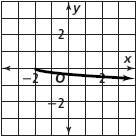 23.y = B.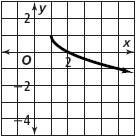 24.y = C.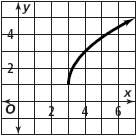 25.y = D.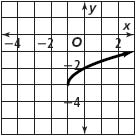 